ЧЕРКАСЬКА ОБЛАСНА РАДАГОЛОВАР О З П О Р Я Д Ж Е Н Н Я13.12.2022                                                                                        № 378-рПро нагородження Почесноюграмотою Черкаської обласної радиВідповідно до статті 55 Закону України «Про місцеве самоврядування
в Україні», рішення обласної ради від 25.03.2016 № 4-32/VІІ «Про Почесну грамоту Черкаської обласної ради» (зі змінами):1. Нагородити Почесною грамотою Черкаської обласної ради:за вагомий особистий внесок у розвиток волонтерського руху, активну благодійну і громадську діяльність та з нагоди Міжнародного дня волонтера:2. Контроль за виконанням розпорядження покласти на заступника керуючого справами, начальника загального відділу виконавчого апарату обласної ради ГОРНУ Н.В. і відділ організаційного забезпечення ради та взаємодії з депутатами виконавчого апарату обласної ради.Голова		А. ПІДГОРНИЙБАДРАКАОлександра Петровича–волонтера Катеринопільської територіальної громади Звенигородського району;БАДРАКОльгу Василівну–волонтера Катеринопільської територіальної громади Звенигородського району;ГОНЧАРЕНКОВіту Василівну–волонтера Катеринопільської територіальної громади Звенигородського району;ГРЕЧАНОГОЮрія Володимировича–волонтера Катеринопільської територіальної громади Звенигородського району;ГУНЧЕНКОАнну Вікторівну–директора КЗ «Єрківська дитяча музична школа» Єрківської селищної ради Звенигородського району Черкаської області;ГУРСЬКОГОНазара Олександровича–волонтера Катеринопільської територіальної громади Звенигородського району;ГУРСЬКОГОМихайла Олександровича–волонтера Катеринопільської територіальної громади Звенигородського району;ДРАГУНАІвана Івановича–волонтера Катеринопільської територіальної громади Звенигородського району;КУЦАЄНКОІнну Олександрівну–керівника гуртка арт-студії Єрківської ЗЗСО І-ІІІ ст. імені Героя України В. М. Чорновола Єрківської селищної ради Звенигородського району Черкаської області;ЧЕПОВЕНКАДимитрія Васильовича–волонтера Катеринопільської територіальної громади Звенигородського району;ЧЕРЕВАТЮКАВіталія Миколайовича–волонтера Катеринопільської територіальної громади Звенигородського району;ЧЕРНІЄНКООлену Василівну–волонтера Катеринопільської територіальної громади Звенигородського району;ШМАТКООксану Андріївну–волонтера Катеринопільської територіальної громади Звенигородського району.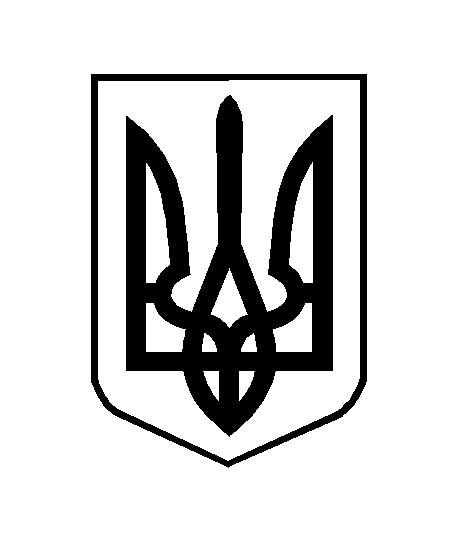 